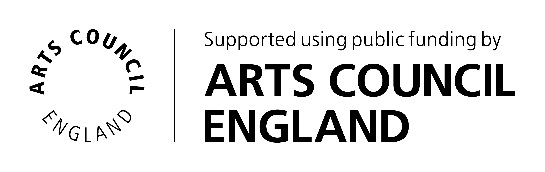 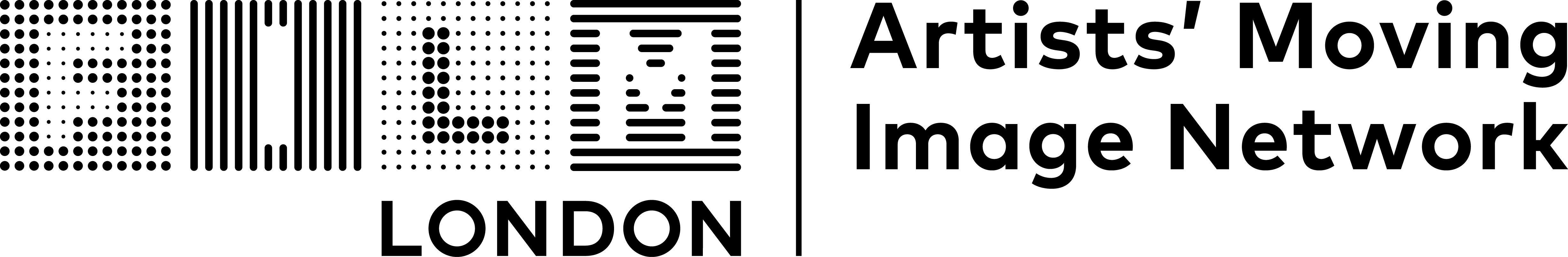 The FLAMIN Fellowship 
Guidelines 1. IntroductionFilm London, Arts Council England and The Fenton Arts Trust present the FLAMIN Fellowship, a major development and commissioning scheme for England’s early career artist filmmakers. Part of Film London Artists’ Moving Image Network (FLAMIN), the Fellowship aims to support the most exciting, innovative and challenging moving image practices from filmmakers at the start of their careers, with development, seed production finance and bespoke mentoring opportunities. Established in 2017, the Fellowship is now in its fourth round.In 2021/2022, The FLAMIN Fellowship will support six artists who are at the early stages of their career, and who each have live projects that they would like to develop. FLAMIN have made a ‘How to Apply’ online video which goes into detail about the application process and what the programme encompasses. Watch it here:
https://vimeo.com/402383950 The application form and FAQs can be found on the Film London website here: https://filmlondon.org.uk/resource/apply-to-the-flamin-fellowship 
2. Development programmeThe programme content will focus on the specific challenges presented by working in moving image as a medium. It will offer each artist:•   A programme of professional practice workshops. •   Mentor sessions with Pinky Ghundale, an experienced Production Advisor.•   Seed production finance of £2,500 for a specific project.•   Introduction to different production models.•   Promotion through representation in a touring screening programme, online profile and work-in-progress screenings presented to curators and potential future supporters.•   The benefits of being embedded in a peer group.•   Profile and promotion through Film London’s newsletter and social media channels as a FLAMIN alumnus, during and after the artists’ time on the Fellowship.The workshops will take place throughout the programme, please see the list of key dates below. These sessions will cover key areas around sustaining artistic practice, with a focus on the moving image, including making approaches to funders, presenting your ideas, strategies for festivals, writing treatments, development and production planning, archiving your work, budgeting, sourcing crew and collaborators and commercial gallery editions and sales. FLAMIN will invite film and art industry professionals to speak at each workshop. Previous invited speakers have included representatives from ACME Studios, a-n, Arts Council England, Artquest, Auguste Orts, Berwick Film & Media Arts Festival, BFI, British Council, CPH:DOX, DACS, Film and Video Umbrella, Forma, Jerwood Arts, LUX, Tate, Vdrome and the Wellcome Trust. Practicing artists who have lead workshops in the past include Larry Achiampong, Billy Dosanjh, Onyeka Igwe, Esther Johnson, Daria Martin, Noor Afshan Mirza & Brad Butler, Hetain Patel, Imran Perretta, Heather Phillipson and Marianna Simnett.
There will also be opportunities for participants to attend other FLAMIN and Film London events throughout the programme. 3. Who can applyThe FLAMIN Fellowship is set up to develop the practices of early-career moving image artists based in England. FLAMIN are looking for artists who are at the right stage of their careers to benefit from the support and development offered by the scheme. Submitted projects should be ambitious and challenging, demonstrating a shift or step forward in your approach towards their practice. 

Assessment Criteria
The FLAMIN Fellowship will support:Artists working with moving image, with an innovative and boundary-pushing approach to the medium. Early-career artists, having no commercial gallery representation, but who have a track record of working with moving image, and whose moving image work has been shown in an art world context previously. Applicants who can demonstrate that they have had a professional artistic practice* outside of higher education for at least 2 years, but for no more than 7 years. Applicants do not need to have completed higher education to be eligible for the programme.**Applicants must not be studying currently.Artists with moving image projects at concept stage, or in development. Artists must have an English address.Applicants need to be able to fully commit to the development scheme (see key dates below), as well as be able to maintain regular contact with the FLAMIN team throughout the process.
*Here we consider a ‘professional artistic practice’ to be making and exhibiting artwork to a public audience.
If applicants have technically been practicing professionally as an artist for over 7 years, but feel that they are still in the early stages of their career and can make an argument for why this is the case (e.g. carer responsibilities), then their application will be considered at FLAMIN’s discretion. If this is your situation, we recommend phoning or emailing the FLAMIN team in advance of applying to enquire as to your eligibility.The deadline for applications is Tuesday 4th May 2021
4. Key datesWeeks beginning 31st May and 7th June 2021 – Selection InterviewsTuesday 22nd June 2021 – Selected Artists Initial Meeting with FLAMIN and Production AdvisorTuesday 29th June 2021 – Workshop 1Tuesday 13th July 2021 – Workshop 2Wednesday 14th July 2021 – Mentoring session 1
Tuesday 27th July 2021 – Workshop 3
Tuesday 24th August 2021 – Workshop 4Tuesday 7th September 2021 – Workshop 5Wednesday 8th September 2021 – Mentoring session 2Tuesday 21st September 2021 – Workshop 6
Tuesday 19th October 2021 – Workshop 7
Wednesday 20th October 2021 – Mentoring session 3Tuesday 16th November 2021 – Workshop 8
Wednesday 17th November 2021 – Mentoring session 4Tuesday 7th December 2021 – Workshop 9Wednesday 8th December 2021 – Artist Presentations to the groupTuesday 18th January 2022 – Workshop 10
Wednesday 19th January 2022 – Mentoring session 5Tuesday 15th February 2022 – Workshop 11Wednesday 16th February 2022 – Mentoring session 6Tuesday 8th March 2022 – Workshop 12Wednesday 9th March 2022 – Mentoring session 7
5. Contact detailsFLAMIN
Film LondonThe Arts BuildingMorris PlaceLondonN4 3JG
Tel: 07827944989Email: flamin@filmlondon.org.uk
www.filmlondon.org.uk/flamin
The FLAMIN team:Maggie Ellis, Head of Artists’ Moving ImageRose Cupit, Senior ManagerGreta Hewison, FLAMIN Production CoordinatorDuncan Poulton, Programme and Digital Officer
Pinky Ghundale, Production Advisor